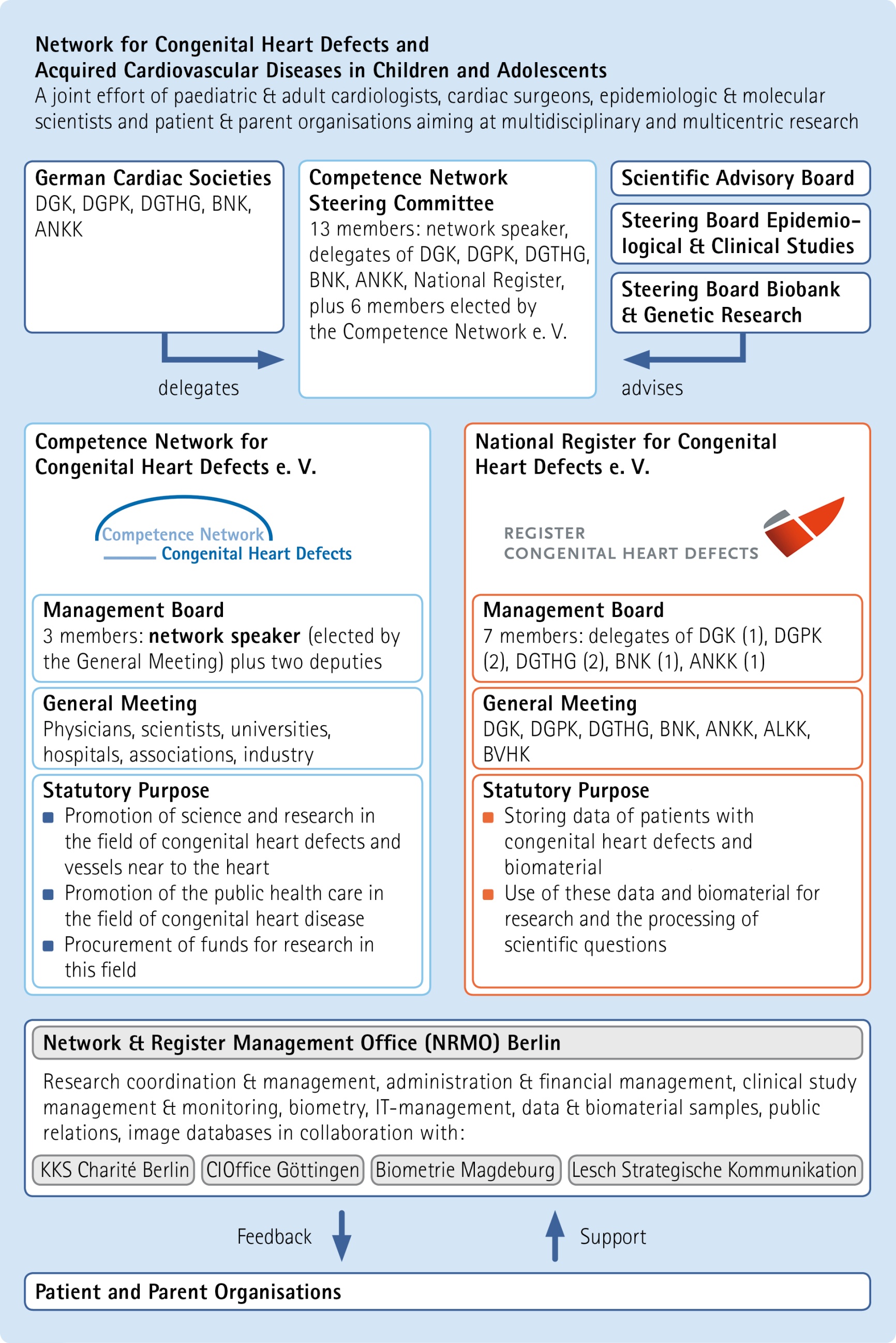 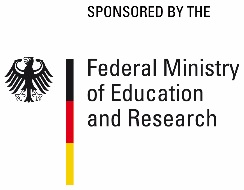 TemplateApplication for the use of data/biomaterial and/or the infrastructure of the National Register for Congenital Heart Defects (NRCHD) for research studiesDetails of this proposal will be treated as confidentialPlease e-mail toubauer@kompetenznetz-ahf.deCEO of the National Register for Congenital Heart Defects (NRCHD) and the Competence Network for Congenital Heart Defects (CNCHD)Dr. Ulrike BauerTo be completed by the Management Office:Project application ID: _____________Date of receipt: ___________________1. Research topic/title2. Principal investigator(s)First name/surname	     Organisation/institution	     Address			     Tel./Fax			     Email			     Co-investigator(s)	     3. Planned project durationFrom:	     		Until:	     4. Background/state of the art5. Research questions and aims6. Hypothesis7. Feasibility (power calculation etc.)8. Relevance of results9. Study design10. Methods11. Description of patient populationSample size:Diagnoses/phenotype:Inclusion/exclusion criteria:12 Detailed description of data that are required for evaluation/calculationData that we generally provide: sex, age, main and secondary diagnoses, hereditary, fetal and neonatal diagnoses (linked to IPCCC and/or ICD10). Additional data in the case of biomaterial: age at samplingAll further anamnestic and clinical data upon request (please add a table, if appropriate)13. Required biomaterial (if applicable)Type/amount of samples14. Detailed information concerning funding15. Vote of your Ethics Committee available?16. The applicant’s institution actively	 recruits patients for the National Register for Congenital Heart Defects	 collects blood/DNA and/or tissue samples for research purposes17.  Applicants agree with the regulations on the use of data / samples and the CNCHD/NRCHD publication guidelines18. References